　既に市民活動をしていらっしゃる方は、以下にもご記入ください　地図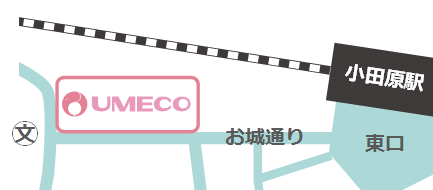 講座名市民活動入門講座名　前住　所〒電　話年　齢　20代・30代・40代・50代・60代・70代以上性　別　男性　・　女性ご質問＆知りたい事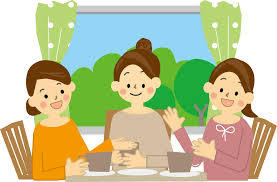 団体名活動内容